Wiskitki, dnia 19.05.2020 r.IZRG.271.10.2020	SPECYFIKACJA ISTOTNYCH WARUNKOW ZAMÓWIENIAdla postępowania prowadzonego w trybie przetargu nieograniczonego o szacunkowej wartości zamówieniaPONIŻEJ KWOTY OKREŚLONEJ W PRZEPISACH WYDANYCH NA PODSTAWIE ART. 11 UST. 8USTAWY PRAWO ZAMÓWIEŃ PUBLICZNYCHpod nazwą:Dostawa ciągnika i osprzętu
dla potrzeb Urzędu Gminy w WiskitkachZamawiający:Gmina WiskitkiUl. Kościuszki 1, 96-315 WiskitkiTel. 46 854 50 10 fax. 46 855 41 54Email: sekretariat@wiskitki.pl www.wiskitki.pl NIP 838-142-64-66 REGON 750148549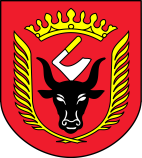 Zatwierdzam:Wójt Gminy Wiskitki/-/ mgr Rafał MituraNazwa (firma) oraz adres ZamawiającegoGmina WiskitkiUl. Kościuszki 1 96-315 WiskitkiTel.: 46 854 50 10e-mail: sekretariat@wiskitki.pladres strony internetowej: http://wiskitki.bip.net.plTryb udzielenia zamówieniaPostępowanie prowadzone będzie w trybie: przetarg nieograniczony, na podstawie przepisów ustawy z dnia 29 stycznia 2004 r. Prawo zamówień publicznych (t.j. Dz.U.2019.1843), z wykorzystaniem procedury opisanej w art. 24aa. Zamówienie publiczne udzielone będzie w ramach realizacji zadania inwestycyjnego Gminy Wiskitki pn.: „Zakup ciągnika, kosiarki i rębaka”, finansowanego ze środków własnych samorządu.Opis przedmiotu zamówieniaPrzedmiotem zamówienia jest zakup i dostawa fabrycznie nowego ciągnika rolniczego oraz osprzętu zgodnie z poniższym opisem przedmiotu zamówienia.Zamówienie jak i całe postepowanie nie jest dzielone na części. Zamawiający nie dopuszcza składania ofert częściowych. Oferty nie zawierające pełnego zakresu przedmiotu zamówienia zostaną odrzucone.Jeżeli Zamawiający określając w SIWZ produkt, będący przedmiotem niniejszego postępowania posłużył się wskazaniem konkretnego rozwiązania, w tym zakresie dopuszcza składania ofert równoważnych. Przez ofertę równoważną należy rozumieć zaoferowanie rozwiązania innego producenta aniżeli wskazanego przez Zamawiającego, z tym, że oferowany produkt nie może być gorszy jakościowo od wskazanego, musi mieć co najmniej takie same parametry techniczno - eksploatacyjne, posiadać taką samą lub lepszą funkcjonalność oraz musi posiadać gwarancję nie krótszą od gwarancji jakiej udziela wskazany producent i jednocześnie nie krótszą, niż 1 rok. Wykonawca, który powołuje się na rozwiązania równoważne, jest obowiązany wykazać, że oferowane przez niego dostawy spełniają wymagania określone przez Zamawiającego.Wykonawca zaoferuje co najmniej rok gwarancji na każdy z elementów przedmiotu zamówienia. Wykonawca może zaoferować dłuższy, niż rok, termin gwarancji, uzyskując w postępowaniu punkty podczas oceny złożonej oferty, zgodnie z rozdziałem 17 SIWZ. Zamawiający nie dopuszcza składania ofert wariantowych.Nie przewiduje się zwrotu kosztów postępowania, ani zawarcia umowy ramowej.Wykonawca powinien posiadać udokumentowane pisemnie prawo do dysponowania przedmiotem zamówienia.Przedmiot zamówienia w całości powinien być wolny od wad fizycznych i prawnych oraz nie może stanowić zabezpieczenia bankowego lub prawa własności osób trzecich.Przedmiot zamówienia powinien być dostarczony na koszt Wykonawcy i na jego ryzyko.Przedmiot zamówienia może obejmować urządzenia o parametrach lepszych, niż wskazane w punkcie 3.1. Wymagane parametry minimalne muszą być bezwzględnie spełnione. Nie spełnienie ich spowoduje odrzucenie oferty jako niezgodnej z SIWZ. Wszystkie elementy wchodzące w skład zamówienia muszą być fabrycznie nowe. Muszą spełniać normy i certyfikaty przewidziane polskim prawem. Na dostarczony przedmiot zamówienia Wykonawca udziela gwarancji jakości i rękojmi za wady, w okresie co najmniej równym okresowi wynikającemu z kart gwarancyjnych producenta jak i z przepisów prawa. Czas naprawy/wymiany sprzętu wadliwego, na wolny od wad, wynosi w okresie gwarancji maksymalnie 12 dni od daty przedłożenia Wykonawcy przez Zamawiającego informacji o wadliwym sprzęcie.Zamawiający wymaga przekazania Zamawiającemu instrukcji obsługi oraz dokumenty gwarancyjne w języku polskim. Wykonawca zobowiązuje się także do przeprowadzenia bezpłatnego szkolenia z obsługi przedmiotu zamówienia – w razie potrzeby wyrażonej przez Zamawiającego, w terminie 21 dni kalendarzowych od dnia przekazania tej potrzeby Wykonawcy.Przedmiot zamówienia po dostawie oraz ewentualnym złożeniu w całość musi być gotowy do pracy. Cenę montażu, instalacji, konfiguracji oraz krótkiego szkolenia z obsługi dla minimum dwóch osób w należy wliczyć do ceny całego zestawu jako do ceny oferty. Elementy zamówienia muszą do siebie pasować, to znaczy działać ze sobą, być ze sobą kompatybilne.Przekazanie przedmiotu zamówienia nastąpi protokołem zdawczo-odbiorczym z udziałem przedstawicieli obu stron.Informacja o przewidywanych zamówieniach, o których mowa w art. 67 ust. 1 pkt 6 i 7 lub art. 134 ust. 6 pkt 3 USTAWY PZP. Zamawiający nie przewiduje udzielenia zamówień, o których mowa w art. 67 ust. 1 pkt 6 i 7 lub art. 134 ust. 6 pkt 3 ustawy Pzp.Termin I MIEjsce wykonania zamówieniaZamówienie musi zostać zrealizowane w terminie: 90 dni kalendarzowych od dnia podpisania umowyMiejsce realizacji: dostawa zostanie zrealizowana w siedzibie Zamawiającego.Warunki udziału w postępowaniuO udzielenie zamówienia mogą ubiegać się Wykonawcy, którzy nie podlegają wykluczeniu oraz spełniają warunki udziału w postępowaniu i wymagania określone w niniejszej SIWZ.Zamawiający nie określa warunków udziału w postępowaniu, o których mowa w art. 22 ust. 1b ustawy Pzp.Podstawy wykluczenia wykonawcy Z POSTĘPOWANIAZamawiający wykluczy z postępowania o udzielenie zamówienia Wykonawcę na podstawie przepisów art. 24 ust.1 pkt 12-23 ustawy Pzp.Wykluczenie Wykonawcy nastąpi w przypadkach, o których mowa w art. 24 ust. 7 ustawy Pzp.Wykonawca, który podlega wykluczeniu na podstawie art. 24 ust. 1 pkt 13 i 14 oraz 16–20 lub ust. 5 ustawy Pzp, może przedstawić dowody na to, że podjęte przez niego środki są wystarczające do wykazania jego rzetelności, w szczególności udowodnić naprawienie szkody wyrządzonej przestępstwem lub przestępstwem skarbowym, zadośćuczynienie pieniężne za doznaną krzywdę lub naprawienie szkody, wyczerpujące wyjaśnienie stanu faktycznego oraz współpracę z organami ścigania oraz podjęcie konkretnych środków technicznych, organizacyjnych i kadrowych, które są odpowiednie dla zapobiegania dalszym przestępstwom lub przestępstwom skarbowym lub nieprawidłowemu postępowaniu Wykonawcy. Przepisu zdania pierwszego nie stosuje się, jeżeli wobec Wykonawcy, będącego podmiotem zbiorowym, orzeczono prawomocnym wyrokiem sądu zakaz ubiegania się o udzielenie zamówienia oraz nie upłynął określony w tym wyroku okres obowiązywania tego zakazu.Wykonawca nie podlega wykluczeniu, jeżeli Zamawiający, uwzględniając wagę i szczególne okoliczności czynu Wykonawcy, uzna przedstawione dowody za wystarczające.Zamawiający może wykluczyć Wykonawcę na każdym etapie postępowania, ofertę Wykonawcy wykluczonego uznaje się za odrzuconą.Wykaz oświadczeń lub dokumentów, jakie mają dostarczyć Wykonawcy w celu potwierdzenia spełniania warunków udziału w postępowaniu ORAZ BRAKU PODSTAW WYKLUCZENIADo oferty, w celu wstępnego wykazania spełniania warunków udziału w postępowaniu oraz braku podstaw wykluczenia, Wykonawca zobowiązany jest dołączyć aktualne na dzień składania ofert: Wykonawca, w terminie 3 dni od dnia zamieszczenia na stronie internetowej informacji, o której mowa w art. 86 ust. 5 ustawy Pzp, przekazuje Zamawiającemu oświadczenie o przynależności lub braku przynależności do tej samej grupy kapitałowej, o której mowa w art. 24 ust. 1 pkt 23 ustawy Pzp:Wraz ze złożeniem oświadczenia, Wykonawca może przedstawić dowody, że powiązania z innym Wykonawcą nie prowadzą do zakłócenia konkurencji w postępowaniu o udzielenie zamówienia. Zamawiający, na podstawie art. 24aa ustawy Pzp, przewiduje możliwość w pierwszej kolejności dokonania oceny ofert, a następnie zbadania, czy Wykonawca, którego oferta została oceniona jako najkorzystniejsza nie podlega wykluczeniu oraz spełnia warunki udziału w postępowaniu.Zamawiający przed udzieleniem zamówienia, może wezwać Wykonawcę, którego oferta została najwyżej oceniona, do złożenia w wyznaczonym, nie krótszym niż 5 dni, terminie aktualnych na dzień złożenia oświadczeń lub dokumentów, potwierdzających okoliczności, o których mowa w art. 25 ust. 1 ustawy Pzp.Wykaz dokumentów i oświadczeń składanych na wezwanie Zamawiającego na potwierdzenie okoliczności, o których mowa w art. 25 ust. 1 ustawy Pzp:W celu potwierdzenia, że oferowane dostawy odpowiadają wymaganiom określonym przez Zamawiającego, należy przedłożyć:Jeżeli jest to niezbędne do zapewnienia odpowiedniego przebiegu postępowania o udzielenie zamówienia, Zamawiający może na każdym etapie postępowania wezwać Wykonawców do złożenia wszystkich lub niektórych oświadczeń lub dokumentów potwierdzających, że nie podlegają wykluczeniu, spełniają warunki udziału w postępowaniu, a jeżeli zachodzą uzasadnione podstawy do uznania, że złożone uprzednio oświadczenia lub dokumenty nie są już aktualne, do złożenia aktualnych oświadczeń lub dokumentów.Wykonawca nie jest obowiązany do złożenia oświadczeń lub dokumentów potwierdzających spełnianie warunków udziału w postępowaniu oraz brak podstaw do wykluczenia, jeżeli Zamawiający posiada aktualne oświadczenia lub dokumenty dotyczące tego Wykonawcy, lub może je uzyskać za pomocą bezpłatnych i ogólnodostępnych baz danych, w szczególności rejestrów publicznych w rozumieniu ustawy z dnia 17 lutego 2005 r. o informatyzacji działalności podmiotów realizujących zadania publiczne (t.j. Dz. U. z 2017r. poz. 570).W takiej sytuacji Wykonawca zobligowany jest do wskazania Zamawiającemu oświadczeń lub dokumentów, które znajdują się w jego posiadaniu, z podaniem sygnatury postępowania, w którym wymagane dokumenty lub oświadczenia były składane, lub do wskazania dostępności oświadczeń lub dokumentów w formie elektronicznej pod określonymi adresami internetowymi ogólnodostępnych i bezpłatnych baz danych.Zamawiający może żądać od Wykonawcy przedstawienia tłumaczenia na język polski wskazanych przez Wykonawcę i pobranych samodzielnie przez Zamawiającego dokumentów.Oświadczenia, dotyczące Wykonawcy i innych podmiotów, na których zdolnościach lub sytuacji polega Wykonawca na zasadach określonych w art. 22a ustawy Pzp oraz dotyczące Podwykonawców, składane są w oryginale. Dokumenty, inne niż oświadczenia, składane są w oryginale lub kopii poświadczonej za zgodność z oryginałem.Poświadczenia za zgodność z oryginałem dokonuje odpowiednio Wykonawca, podmiot, na którego zdolnościach lub sytuacji polega Wykonawca, Wykonawcy wspólnie ubiegający się o udzielenie zamówienia publicznego albo Podwykonawca, w zakresie dokumentów, które dotyczą każdego z nich.Poświadczenie za zgodność z oryginałem następuje w formie pisemnej lub w formie elektronicznej.W przypadku gdy złożona kopia dokumentu jest nieczytelna lub budzi wątpliwości co do jej prawdziwości, Zamawiający może żądać przedstawienia oryginału lub notarialnie poświadczonej kopii.Jeżeli z uzasadnionej przyczyny Wykonawca nie może przedstawić dokumentów dotyczących sytuacji finansowej i ekonomicznej wymaganych przez Zamawiającego, może przedstawić inny dokument, który w wystarczający sposób potwierdza spełnianie opisanego przez Zamawiającego warunku.Dokumenty sporządzone w języku obcym są składane wraz z tłumaczeniem na język polski.INFORMACJA DLA WYKONAWCÓW zamierzających powierzyć wykonanie części zamówienia podwykonawcomWykonawca może powierzyć wykonanie części zamówienia Podwykonawcom.Zamawiający wymaga wskazania przez Wykonawcę części zamówienia, których wykonanie zamierza powierzyć Podwykonawcom i podania przez Wykonawcę firm Podwykonawców.Wykonawca, który zamierza powierzyć wykonanie części zamówienia Podwykonawcom, w celu wykazania braku istnienia wobec nich podstaw wykluczenia z udziału w postępowaniu zamieszcza informacje o Podwykonawcach w dokumencie ”Oświadczenia o niepodleganiu wykluczeniu oraz spełnianiu warunków udziału”, o którym mowa w pkt. 8.1 SIWZ.Informacja dla wykonawców wspólnie ubiegających się o udzielenie zamówieniaWykonawcy mogą wspólnie ubiegać się o udzielenie zamówienia. W takim przypadku Wykonawcy ustanawiają pełnomocnika do reprezentowania ich w postępowaniu o udzielenie zamówienia albo reprezentowania w postępowaniu i zawarcia umowy w sprawie zamówienia publicznego.W przypadku wspólnego ubiegania się o zamówienie przez Wykonawców, wypełniony dokument ”Oświadczenia o niepodleganiu wykluczeniu oraz spełnianiu warunków udziału”, o którym mowa w pkt. 8.1 SIWZ, składa każdy z Wykonawców wspólnie ubiegających się o zamówienie. Dokumenty te potwierdzają spełnianie warunków udziału w postępowaniu oraz brak podstaw wykluczenia w zakresie, w którym każdy z Wykonawców wykazuje spełnianie warunków udziału w postępowaniu oraz brak podstaw wykluczenia.Informacje o sposobie porozumiewania się zamawiającego z Wykonawcami oraz przekazywania oświadczeń lub dokumentów, a także wskazanie osób uprawnionych do porozumiewania się z wykonawcamiW niniejszym postępowaniu komunikacja między Zamawiającym a Wykonawcami odbywa się za pośrednictwem operatora pocztowego w rozumieniu ustawy z dnia 23 listopada 2012 r. – Prawo pocztowe (t.j. Dz. U. z 2017r. poz. 1481), osobiście, za pośrednictwem posłańca, faksu lub przy użyciu środków komunikacji elektronicznej w rozumieniu ustawy z dnia 18 lipca 2002 r. o świadczeniu usług drogą elektroniczną (t.j. Dz. U. z 2017r. poz. 1219).Jeżeli Zamawiający lub Wykonawca przekazują oświadczenia, wnioski, zawiadomienia oraz informacje za pośrednictwem faksu lub przy użyciu środków komunikacji elektronicznej w rozumieniu ustawy z dnia 18 lipca 2002 r. o świadczeniu usług drogą elektroniczną (t.j. Dz. U. z 2017r. poz. 1219), każda ze stron na żądanie drugiej strony niezwłocznie potwierdza fakt ich otrzymania.Ofertę składa się pod rygorem nieważności w formie pisemnejPostępowanie o udzielenie zamówienia prowadzi się w języku polskim. Dokumenty sporządzone w języku obcym są składane wraz z tłumaczeniem na język polski.Wykonawca może zwrócić się do Zamawiającego o wyjaśnienie treści niniejszej SIWZ. Zamawiający udzieli wyjaśnień niezwłocznie, jednak nie później niż na 2 dni przed upływem terminu składania ofert - pod warunkiem że wniosek o wyjaśnienie treści SIWZ wpłynął do Zamawiającego nie później niż do końca dnia, w którym upływa połowa wyznaczonego terminu składania ofert.Jeżeli wniosek o wyjaśnienie treści SIWZ wpłynął po upływie terminu składania ofert lub dotyczy udzielonych wyjaśnień, Zamawiający może udzielić wyjaśnień albo pozostawić wniosek bez rozpoznania.Przedłużenie terminu składania ofert nie wpływa na bieg terminu składania wniosku, o którym mowa w pkt 11.5.Treść zapytań wraz z wyjaśnieniami Zamawiający przekazuje Wykonawcom, którym przekazał SIWZ, bez ujawniania źródła zapytania, a jeżeli SIWZ jest udostępniona na stronie internetowej, zamieszcza na tej stronie.W uzasadnionych przypadkach Zamawiający może przed upływem terminu składania ofert zmienić treść SIWZ. Dokonaną zmianę treści SIWZ Zamawiający udostępnia na stronie internetowej.Osoby uprawnione do kontaktu z Wykonawcami:w zakresie formalnym osobami upoważnionymi do kontaktu z Wykonawcami są:w zakresie merytorycznym osobami upoważnionymi do kontaktu z Wykonawcami są:Wymagania dotyczące wadiumZamawiający ustala wadium w wysokości 5 000,00 złWadium należy wnieść przed upływem terminu składania ofert na cały okres związania ofertą w jednej z następujących form:pieniądzu;poręczeniach bankowych lub poręczeniach spółdzielczej kasy oszczędnościowo-kredytowej, z tym że poręczenie kasy jest zawsze poręczeniem pieniężnym;gwarancjach bankowych;gwarancjach ubezpieczeniowych;poręczeniach udzielanych przez podmioty, o których mowa w art. 6b ust. 5 pkt 2 ustawy z dnia 9 listopada 2000 r. o utworzeniu Polskiej Agencji Rozwoju Przedsiębiorczości (Dz.U. z 2014 r. poz. 1804 oraz z 2015 r. poz. 978 i 1240).Wadium wnoszone w pieniądzu:należy wpłacić na rachunek bankowy  56 9304 0002 0000 0648 2000 0040 a w tytule wpłaty należy wpisać: „Wadium do postępowania nr IZRG.271.10.2020„. Wpłaty należy dokonać z zachowaniem należytej staranności, ponieważ za termin wniesienia przyjmuje się termin uznania kwoty na ww. rachunku bankowym; dokument, w formie kopii poświadczonej za zgodność z oryginałem, potwierdzający dokonanie przelewu należy trwale dołączyć do oferty;zostanie zwrócone na rachunek bankowy do zwrotu wadium wskazany w formularzu oferty, a gdy ten nie zostanie podany, na rachunek bankowy, z którego wadium wpłynęło do Zamawiającego;zostanie zwrócone wykonawcy, który wycofał ofertę przed upływem terminu na składanie ofert, niezwłocznie na jego wniosek.Dokument wniesienia wadium w formie gwarancji lub poręczenia:powinien zawierać bezwarunkowe i nieodwołalne zobowiązanie gwaranta lub poręczyciela zapłaty wymaganej kwoty wadium, na pierwsze, pisemne żądanie Zamawiającego wzywające do zapłaty kwoty wadium, powstałe na skutek okoliczności określonych w ustawie;w przypadku wniesienia go przez wykonawców wspólnie ubiegających się o udzielenie zamówienia, powinien zawierać informację, że dotyczy on wszystkich wykonawców, a nie tylko tego, na którego dokument został wystawiony;powinien zostać dołączony na stałe do oferty w formie kopii poświadczonej za zgodność z oryginałem, a oryginał powinien być dołączony do oferty.Termin związania ofertąWykonawca pozostaje związany ofertą przez okres 30 dni.Bieg terminu związania ofertą rozpoczyna się wraz z upływem terminu składania ofert.W przypadku wniesienia odwołania po upływie terminu składania ofert bieg terminu związania ofertą ulega zawieszeniu do czasu ogłoszenia przez Krajową Izbę Odwoławczą orzeczenia.Wykonawca samodzielnie lub na wniosek Zamawiającego może przedłużyć termin związania ofertą, z tym że Zamawiający może tylko raz, co najmniej na 3 dni przed upływem terminu związania ofertą, zwrócić się do Wykonawców o wyrażenie zgody na przedłużenie tego terminu o oznaczony okres, nie dłuższy jednak niż 60 dni. Opis sposobu przygotowywania ofertWykonawca może złożyć tylko jedną ofertę.Treść oferty musi odpowiadać treści SIWZ. Zamawiający nie przewiduje zwrotu kosztów udziału w postępowaniu.W przypadku unieważnienia postępowania o udzielenie zamówienia z przyczyn leżących po stronie Zamawiającego, Wykonawcom, którzy złożyli oferty niepodlegające odrzuceniu, przysługuje roszczenie o zwrot uzasadnionych kosztów uczestnictwa w postępowaniu, w szczególności kosztów przygotowania oferty.Oferta wraz ze stanowiącymi jej integralną część załącznikami musi być sporządzona przez Wykonawcę ściśle według postanowień niniejszej SIWZ.Oferta musi być sporządzona według wzoru formularza oferty stanowiącego załącznik do niniejszej SIWZ.Oferta powinna być sporządzona w języku polskim, zrozumiale i czytelnie, napisana komputerowo lub nieścieralnym atramentem.Strony oferty wraz z załącznikami powinny być kolejno ponumerowane, złączone w sposób trwały oraz na każdej stronie podpisane przez osobę (osoby) uprawnione do reprezentowania Wykonawcy, zgodnie z formą reprezentacji określoną w dokumentach rejestrowych, przy czym co najmniej na pierwszej i ostatniej stronie oferty podpis (podpisy) winny być opatrzone pieczęcią imienną Wykonawcy. Pozostałe strony mogą być parafowane.Jeżeli uprawnienie dla osób podpisujących ofertę nie wynika z dokumentów rejestrowych, do oferty należy dołączyć pełnomocnictwo udzielone przez osoby uprawnione, figurujące w rejestrze handlowym lub innym dokumencie. Pełnomocnictwo musi być złożone w formie oryginału lub kopii poświadczonej notarialnie.Wszelkie poprawki lub zmiany w treści oferty muszą być parafowane przez osobę (osoby) podpisujące ofertę i opatrzone datami ich dokonania - w przeciwnym wypadku nie będą uwzględniane.Ofertę oraz pozostałe dokumenty i oświadczenia należy złożyć w zamkniętym, nieprzezroczystym opakowaniu, uniemożliwiającym odczytanie jego zawartości, oznaczonym nazwą i adresem Zamawiającego oraz opisanym w następujący sposób: „Oferta na: „Dostawa ciągnika i osprzętu dla potrzeb Urzędu Gminy w Wiskitkach” NIE OTWIERAĆ przed: 27.05.2020 r., godz. 10:30”.Wykonawca może wprowadzić zmiany lub wycofać złożoną przez siebie ofertę wyłącznie przed terminem składania ofert i pod warunkiem, że przed upływem tego terminu Zamawiający otrzyma pisemne powiadomienie o wprowadzeniu zmian lub wycofaniu oferty. Powiadomienie to musi być opisane w sposób wskazany w pkt 14.11 oraz dodatkowo oznaczone słowami „ZMIANA” lub „WYCOFANIE”.W sytuacji, gdy oferta zawiera informacje stanowiące tajemnicę przedsiębiorstwa w rozumieniu przepisów ustawy o zwalczaniu nieuczciwej konkurencji (tj. Dz. U. 2018 poz. 419), Wykonawca winien, nie później niż w terminie składania ofert, w sposób nie budzący wątpliwości, zastrzec wraz z uzasadnieniem, które spośród zawartych w ofercie informacji stanowią tajemnicę przedsiębiorstwa i nie mogą być udostępniane innym uczestnikom postępowania. Informacje te winny być umieszczone odrębnie od pozostałych informacji zawartych w ofercie, w osobnej wewnętrznej kopercie, oznaczonej klauzulą: ”Informacje stanowiące tajemnicę przedsiębiorstwa – nie udostępniać”. Wykonawca nie może zastrzec informacji, o których mowa w art. 86 ust. 4 ustawy Pzp.Miejsce oraz termin składania i otwarcia ofertOferty należy składać w siedzibie Zamawiającego, do dnia 27.05.2020 r. do godz. 10:00, w miejscu do tego przeznaczonym (w czasie pandemii jest to urna do składania dokumentów).Zamawiający niezwłocznie zwróci ofertę Wykonawcy, która została złożona po terminie składania ofert.Otwarcie ofert nastąpi w dniu: 27.05.2020 r. o godz. 10:30, w siedzibie Zamawiającego, sala konferencyjna na piętrze.Otwarcie ofert jest jawne.Bezpośrednio przed otwarciem ofert Zamawiający podaje kwotę, jaką zamierza przeznaczyć na sfinansowanie zamówienia.Podczas otwarcia ofert podaje się nazwy (firmy) oraz adresy Wykonawców, a także informacje dotyczące ceny, terminu wykonania zamówienia, okresu gwarancji i warunków płatności zawartych w ofertach.Niezwłocznie po otwarciu ofert Zamawiający zamieści na stronie internetowej informacje dotyczące:kwoty, jaką zamierza przeznaczyć na sfinansowanie zamówienia;firm oraz adresów Wykonawców, którzy złożyli oferty w terminie;ceny, terminu wykonania zamówienia, okresu gwarancji i warunków płatności zawartych w ofertach.Opis sposobu obliczenia cenyW ofercie Wykonawca zobowiązany jest podać cenę za wykonanie całego przedmiotu zamówienia w złotych polskich (PLN), z dokładnością do dwóch miejsc po przecinku.W cenie należy uwzględnić wszystkie wymagania określone w niniejszej SIWZ oraz wszelkie koszty, jakie poniesie Wykonawca z tytułu należytej oraz zgodnej z obowiązującymi przepisami realizacji przedmiotu zamówienia.Rozliczenia między Zamawiającym a Wykonawcą prowadzone będą w walucie PLN.Jeżeli złożono ofertę, której wybór prowadziłby do powstania u Zamawiającego obowiązku podatkowego zgodnie z przepisami o podatku od towarów i usług, Zamawiający w celu oceny takiej oferty dolicza do przedstawionej w niej ceny podatek od towarów i usług, który miałby obowiązek rozliczyć zgodnie z tymi przepisami. Wykonawca, składając ofertę, informuje Zamawiającego, czy wybór oferty będzie prowadzić do powstania u Zamawiającego obowiązku podatkowego, wskazując nazwę (rodzaj) towaru lub usługi, których dostawa lub świadczenie będzie prowadzić do jego powstania, oraz wskazując ich wartość bez kwoty podatku.Zamawiający nie przewiduje udzielenia zaliczek na poczet wykonania zamówienia.Opis kryteriów, którymi zamawiający będzie się kierował przy wyborze oferty, wraz z podaniem znaczenia tych kryteriów i sposobu oceny ofertZamawiający będzie oceniał oferty według następujących kryteriów:Punkty przyznawane za podane w pkt 17.1 kryteria będą liczone według następujących wzorów:Po dokonaniu oceny punkty przyznane zostaną zsumowane dla każdego z kryteriów oddzielnie. Suma punktów uzyskanych za wszystkie kryteria oceny stanowić będzie końcową ocenę danej oferty.UDZIELENIE ZAMÓWIENIAZamawiający udzieli zamówienia Wykonawcy, którego oferta odpowiada wszystkim wymaganiom określonym w niniejszej SIWZ i została oceniona jako najkorzystniejsza w oparciu o podane w niej kryteria oceny ofert.	Niezwłocznie po wyborze najkorzystniejszej oferty Zamawiający poinformuje wszystkich Wykonawców o wynikach postepowania zgodnie z art. 92 ust.1 ustawy Pzp oraz udostępni na stronie internetowej http://wiskitki.bip.net.pl informacje, o których mowa w art. 92 ust 1 pkt 1 i 5-7 ustawy Pzp.Jeżeli Wykonawca, którego oferta została wybrana, uchyla się od zawarcia umowy w sprawie zamówienia publicznego, Zamawiający może wybrać ofertę najkorzystniejszą spośród pozostałych ofert bez przeprowadzania ich ponownego badania i oceny, chyba że zachodzą przesłanki unieważnienia postępowania, o których mowa w art. 93 ust. 1 ustawy Pzp.Informacje o formalnościach, jakie powinny zostać dopełnione po wyborze oferty w celu zawarcia umowy w sprawie zamówienia publicznego	Zamawiający zawrze umowę w sprawie zamówienia publicznego, w terminie i na zasadach określonych w art. 94 ust. 1 i 2 ustawy Pzp.Zakres świadczenia Wykonawcy wynikający z umowy jest tożsamy z jego zobowiązaniem zawartym w ofercie.W przypadku wyboru oferty Wykonawców wspólnie ubiegających się o udzielenie zamówienia (konsorcja, spółki cywilne) Zamawiający może zażądać przed zawarciem umowy w sprawie zamówienia publicznego umowy regulującej współpracę tych Wykonawców. Wykonawcy wspólnie ubiegający się o udzielenie zamówienia ponoszą solidarną odpowiedzialność za wykonanie umowy .Zamawiający unieważni postępowanie w przypadkach określonych w art. 93 ust. 1 i ust. 1a ustawy Pzp. O unieważnieniu postępowania Zamawiający zawiadomi Wykonawców zgodnie z art. 93 ust. 3 ustawy Pzp.Wymagania dotyczące zabezpieczenia należytego wykonania umowyW danym postępowaniu wniesienie zabezpieczenie należytego wykonania umowy nie jest wymagane.Istotne dla stron postanowienia, które zostaną wprowadzone do treści zawieranej umowy w sprawie zamówienia publicznego, ogólne warunki umowy albo wzór umowy, jeżeli zamawiający wymaga od wykonawcy, aby zawarł z nim umowę w sprawie zamówienia publicznego na takich warunkachWzór umowy stanowi załącznik do niniejszej SIWZ.Wzór umowy ma charakter projektu i może podlegać zmianom nieistotnym, spowodowanym na przykład prawidłowym określeniem wynagrodzenia Wykonawcy lub przystosowaniem jej zapisów do formy prawnej Wykonawcy. Zmiany jednakże nie mogą być sprzeczne z ogólnym charakterem umowy oraz z zapisami SIWZ.Zakazuje się istotnych zmian postanowień zawartej umowy w stosunku do treści oferty, na podstawie której dokonano wyboru Wykonawcy. Pouczenie o środkach ochrony prawnej przysługujących Wykonawcy w toku postępowania o udzielenie zamówieniaŚrodki ochrony prawnej przysługują Wykonawcy, a także innemu podmiotowi, jeżeli ma lub miał interes w uzyskaniu danego zamówienia oraz poniósł lub może ponieść szkodę w wyniku naruszenia przez Zamawiającego przepisów ustawy Pzp. Środki ochrony prawnej wobec ogłoszenia o zamówieniu oraz specyfikacji istotnych warunków zamówienia przysługują również organizacjom wpisanym na listę, o której mowa w art. 154 pkt 5 ustawy Pzp.Odwołanie przysługuje wyłącznie od niezgodnej z przepisami ustawy Pzp czynności Zamawiającego podjętej w postępowaniu o udzielenie zamówienia lub zaniechania czynności, do której Zamawiający jest zobowiązany na podstawie ustawy Pzp.Odwołanie powinno wskazywać czynność lub zaniechanie czynności Zamawiającego, której zarzuca się niezgodność z przepisami ustawy Pzp, zawierać zwięzłe przedstawienie zarzutów, określać żądanie oraz wskazywać okoliczności faktyczne i prawne uzasadniające wniesienie odwołania.Odwołanie wnosi się do Prezesa Krajowej Izby Odwoławczej w formie pisemnej w postaci papierowej albo w postaci elektronicznej, opatrzone odpowiednio własnoręcznym podpisem albo kwalifikowanym podpisem elektronicznym.Odwołujący przesyła kopię odwołania Zamawiającemu przed upływem terminu do wniesienia odwołania w taki sposób, aby mógł on zapoznać się z jego treścią przed upływem tego terminu. Domniemywa się, iż Zamawiający mógł zapoznać się z treścią odwołania przed upływem terminu do jego wniesienia, jeżeli przesłanie jego kopii nastąpiło przed upływem terminu do jego wniesienia przy użyciu środków komunikacji elektronicznej.Odwołanie wnosi się w terminach określonych w art. 182 ustawy Pzp.Na orzeczenie Krajowej Izby Odwoławczej stronom oraz uczestnikom postępowania odwoławczego przysługuje skarga do sądu.Skargę wnosi się do sądu okręgowego właściwego dla siedziby albo miejsca zamieszkania Zamawiającego, za pośrednictwem Prezesa Krajowej Izby Odwoławczej w terminie 7 dni od dnia doręczenia orzeczenia Krajowej Izby Odwoławczej, przesyłając jednocześnie jej odpis przeciwnikowi skargi. Złożenie skargi w placówce pocztowej operatora wyznaczonego w rozumieniu ustawy z dnia 23 listopada 2012 r. - Prawo pocztowe (t.j. Dz. U. z 2017r. poz. 1481) jest równoznaczne z jej wniesieniem.Aukcja elektronicznaW postępowaniu nie jest przewidziany wybór najkorzystniejszej oferty z zastosowaniem aukcji elektronicznej. Pozostałe informacjeInformacja o przetwarzaniu danych osobowych:Do spraw nieuregulowanych w niniejszej SIWZ mają zastosowanie przepisy ustawy z dnia 29 stycznia 2004 roku Prawo zamówień publicznych (t.j. Dz. U. z 2018 r. poz. 1986) oraz przepisy Kodeksu cywilnego.Załączniki do SIWZ:Wspólny Słownik Zamówień: 16700000-8 ciągniki; 16310000-1 kosiarki; 43312200-5 rębarkiCiągnik rolniczyMoc co najmniej 170 KM przy 1900obr.Moment obrotowy minimum 700 nM przy 1500obr/minPojemność silnika minimum 7 000 cm3Norma emisji spalin minimum Stage IV SCR AdblueWOM min 540/540E/1000 Liczba biegów co najmniej 20 przód i 20 tył +biegi pełzająceRewers elektrohydrauliczny Napęd na cztery koła Podgrzewacz bloku silnika montowany fabrycznieZbiornik paliwa minimum 325 litrów Zbiornik ADBLUE o pojemności minimum 50 lSkrzynka narzędziowa zamykana na kluczyk Amortyzacja przedniej osiBłotniki przednie skrętneInstalacja hamulców pneumatycznych 2 – przewodowaGniazdo wolnego spływu 1”Pompa tłoczkowa o zmiennym wydatku minimum 160 lPodnośnik sterowany elektrohydraulicznieTylny trzypunktowy układ zawieszenia (TUZ) o udźwigu co najmniej 9 tonPakiet minimum czterech par zaworów z tyłu + Power BeyondPrzedni TUZ o udźwigu co najmniej 4000 kgDwa zawory hydrauliczne z przoduPrzedni WOM montowany fabrycznieAmortyzowana kabinaFotel na zawieszeniu pneumatycznym obracany o 180 stopniPodłokietnik do sterowania funkcjami ciągnika zintegrowany z fotelem operatoraFotel pasażera z pasem bezpieczeństwaKabina ogrzewana + wentylowanaKlimatyzacja Wycieraczka przedniej i tylnej szyby ze spryskiwaczemWłącznik start/stop WOMDodatkowe oświetlenie przednie górneŻółta lampa ostrzegawcza tylna lewaOświetlenie robocze min. 10 lamp Radio fabryczne z anteną FM Zestaw głośnikówGaśnica proszkowa + trójkąt ostrzegawczyOpony min 650/65R38 + 540/65R28Homologacja fabryczna na dwie osoby Dwa niezależne układy olejowe dla skrzynia biegów i hydraulikę siłową (osobny zbiornik na hydraulikę)Co najmniej roczna gwarancjaKosiarka bijakowa na wysięgnikuZasięg roboczy poziomy 6,5m z głowicą koszącą co najmniej 1,25 mMoc na pompie głównej minimum 68 KMOddzielnie zasilany układ hydr. głowicy i ramion.Bezpiecznik najazdowy hydro-pneumatyczny obrotu ramienia min Bezpiecznik hydro-pneumatyczny podnoszenia i opuszczania I go ramienia (pływające ramię +/- 20 cm )Sterowanie maszyną z kabiny mechaniczne proporcjonalne,Tuleje smarowe- brąz (nie plastikowe) lub równoważneDodatkowy układ hydrauliczny pomocniczy (do otwierania klap lub obrotnika)Pozycja transportowa i garażowa w gabarycie ciągnika max 3 mCiężar ramienia max 950 kgSterowanie joystick - elektroniczne z wolnym startem wału roboczegoGłowica kosząca szerokość robocza minimum 120 cmNoże bijakowe obrotowe H - szt. co najmniej 18Dwa kierunki koszenia sterowane z kabiny operatora.Rolka podporowa z zabezpieczonymi punktami smarowaniaMoc na rotorze koszącym minimum 55 KM ,Łożyska wału roboczego dwurzędowe wahliwe,Czopy na wale roboczym minimum 55 mm, Obroty wału roboczego minimum 3000 obr/min , napęd pasowy.Rozdrabnianie traw i krzaków min 9cm,Przednia część głowicy zabezpieczona łańcuchami, otwierana hydraulicznie. Ciężar głowicy 250-400 kgSiłownik hydrauliczny do otwierania pokrywy przedniejCo najmniej roczna gwarancjaRębak do drewnaMożliwość mocowania i pracy z przodu ciągnikaGrubość zrębków 10-14mmMax średnica materiału min. 18mmNapęd- WOM bezpośredni3 punktowe mocowanie do ciągnikaDysz wyrzutowa obracalna o 360 stopniCo najmniej roczna gwarancjaLp.Wymagany dokument1Oświadczenie o niepodleganiu wykluczeniu oraz spełnianiu warunków udziałuLp.Wymagany dokument1Oświadczenia wykonawcy o przynależności albo braku przynależności do tej samej grupy kapitałowej.Lp.Wymagany dokument1Specyfikacja techniczna ciągnika rolniczegoNa potwierdzenie, że oferowany produkt zgodny jest z wymaganiami określonymi przez Zamawiającego w SIWZ, Wykonawca zobowiązany jest złożyć opis techniczny oferowanego ciągnika rolniczego, zgodnie z załącz-nikiem nr 3 do SIWZ. 1 Konrad Gruza, podinspektor, tel.: 46 854 50 37, e-mail: konrad.gruza@wiskitki.pl 1 Błażej Zawadzki, podinspektor, tel.: 46 854 50 28, e-mail: blazej.zawadzki@wiskitki.plNrNazwa kryterium Waga1Cena60 %2Okres gwarancji40 %Nr kryteriumWzór1CenaLiczba punktów = ( Cmin/Cof ) * 60gdzie:- Cmin - najniższa cena spośród wszystkich ofert- Cof - cena podana w ofercie2Okres gwarancjiOferta Wykonawcy może otrzymać dodatkowe punkty, jeśli Wykonawca zaoferuje co najmniej dwuletnią gwarancję według poniższych zasad:Oferta otrzyma 0 punktów, jeśli Wykonawca zaoferuje realizację przedmiotu zamówienia, oferując jedynie podstawowy okres gwarancji (1 rok) dla każdego elementu zamówienia osobno, to jest: 1 rok gwarancji na dostarczony ciągnik oraz 1 rok gwarancji na dostarczoną kosiarkę oraz 1 rok gwarancji na dostarczony rębak;Oferta otrzyma 20 punktów, jeśli Wykonawca zaoferuje realizację przedmiotu zamówienia, oferując co najmniej dwuletni okres gwarancji na co najmniej jeden element zamówienia, to jest: co najmniej dwa lata gwarancji na dostarczony ciągnik lub co najmniej dwa lata gwarancji na dostarczoną kosiarkę lub co najmniej dwa lata gwarancji na dostarczony rębak;W pozostałym zakresie Wykonawca zaoferuje podstawowy, roczny okres gwarancji. Oferta otrzyma 40 punktów, jeśli Wykonawca zaoferuje realizację przedmiotu zamówienia, oferując co najmniej dwuletni okres gwarancji dla każdego elementu zamówienia osobno, to jest: co najmniej dwa lata gwarancji na dostarczony ciągnik oraz co najmniej dwa lata gwarancji na dostarczoną kosiarkę oraz co najmniej dwa lata gwarancji na dostarczony rębak.KLAUZULA INFORMACYJNAdotycząca przetwarzania danych osobowych na podstawie art. 13 Ogólnego Rozporządzenia        o ochronie danych osobowych z dnia 27 kwietnia 2016 roku (Dz. Urz. UE L 119 z 04.05.2016)1.Administrator Danych Osobowych:Administratorem Danych Osobowych, czyli podmiotem decydującym o tym, jak będą wykorzystywane Państwa dane osobowe jest Urząd Gminy Wiskitki w imieniu którego działa Wójt. Kontakt z Wójtem Gminy:drogą papierową na adres: ul. Kościuszki 1, 96-315 Wiskitki oraz  mailowo: sekretariat@wiskitki.pl2. Inspektor Ochrony Danych Osobowych:W celu zagwarantowania bezpieczeństwa Państwa danych osobowych wyznaczono Inspektora Ochrony Danych Osobowych (IOD), z którym można się kontaktować w sprawach dotyczących swoich danych osobowych wysyłając maila na adres: inspektorrodo@wiskitki.pl3. Cele przetwarzania i podstawa prawna przetwarzania Pani/Pana dane osobowe będą przetwarzane na podstawie art. 6 ust. 1. lit. od a) do e) i art. 9 ust. 2 lit. a i g RODO w związku z art. 7 ust. 1 i art. 8 ust. 1, 2, 2a ustawy z dnia 8 marca 1990 roku o samorządzie gminnym oraz przepisów szczególnych, jedynie w celu i zakresie niezbędnym do realizacji zadań Gminy Wiskitki:1) zgodnie z art. 6 ust 1 lit. od a) do e) RODO Państwa dane osobowe będą przetwarzane zgodnie       z prawem, jeśli spełniony jest co najmniej jeden z poniższych warunków: a) osoba, której dane dotyczą wyraziła zgodę na przetwarzanie swoich danych osobowych   w jednym lub większej liczbie celów,b) przetwarzanie jest niezbędne do wykonania umowy, której stroną jest osoba, której dane dotyczą, lub do podjęcia działań przed zawarciem umowy,c) przetwarzanie jest niezbędne do wypełnienia obowiązku prawnego ciążącego na Administratorze Danych,d) przetwarzanie jest niezbędne do ochrony żywotnych interesów osoby, której dane dotyczą, lub innej osoby fizycznej,e) przetwarzanie jest niezbędne do wykonania zadania realizowanego w interesie publicznym lub w ramach sprawowania władzy publicznej powierzonej administratorowi,2) zgodnie z art. 9 ust 2 lit. a) i g) RODO Państwa dane osobowe mogą być przetwarzane, jeśli spełniony jest jeden z poniższych warunków: a) osoba, której dane dotyczą wyraziła zgodę na przetwarzanie swoich danych osobowych      w jednym lub kilku konkretnych celach; b) przetwarzanie jest niezbędne ze względów związanych z ważnym interesem publicznym na podstawie przepisów prawa.4. Okres przechowywania Państwa danych osobowych Pani/Pana dane osobowe będą przechowywane przez okres niezbędny do realizacji celów określonych w pkt 3 i określonych w przepisami prawa, a w szczególności Rozporządzeniem Prezesa Rady Ministrów z dnia 18 stycznia 2011 roku w sprawie instrukcji kancelaryjnej, jednolitych rzeczowych wykazów akt oraz instrukcji w sprawie organizacji i zakresu działania archiwów zakładowych, a tym samym okres przechowywania uzależniony jest od załatwianej sprawy oraz od danej kategorii archiwalnej. 5. Odbiorcy Twoich danychOdbiorcami Pani/Pana danych będą:a) podmioty przetwarzające dane w naszym imieniu, uczestniczące w wykonywaniu czynności na naszą rzecz na podstawie stosownych umów podpisanych z Administratorem Danych Osobowych.b) inne podmioty uprawnione na podstawie przepisów prawa tj.: organy władzy publicznej oraz podmioty wykonujące zadania publiczne lub działające na zlecenie organów władzy publicznej,                    w zakresie i celach, które wynikają z przepisów prawa powszechnie obowiązującego. W przypadku kontaktu w formie tradycyjnej odbiorcą będzie Poczta Polska. W przypadku komunikacji drogą elektroniczną odbiorcą Państwa danych osobowych będzie operator poczty elektronicznej.6. Prawa związane z przetwarzaniem danych osobowychW związku z przetwarzaniem danych osobowych przysługują Pani/Panu następujące uprawnienia: a) prawo dostępu do danych osobowych, b) prawo do żądana sprostowania (poprawienia) danych osobowych – w przypadku, gdy dane są nieprawidłowe lub niekompletne,c) prawo do żądania usunięcia danych osobowych, w przypadku gdy: dane nie są już niezbędne do celów, dla których były zebrane lub w inny sposób przetwarzane, osoba, której dane dotyczą wniosła sprzeciw wobec przetwarzania danych osobowych, osoba, której dane dotyczą wycofała zgodę na przetwarzanie danych osobowych, która jest podstawą przetwarzania danych i nie ma innej podstawy prawnej przetwarzania danych, dane osobowe przetwarzane są niezgodnie z prawem,dane osobowe muszą być usunięte w celu wywiązania się z obowiązku prawnego. d) prawo do żądania ograniczenia przetwarzania danych osobowych - w przypadku gdy: osoba, której dane dotyczą kwestionuje prawidłowość danych, przetwarzanie danych jest niezgodne z prawem, a osoba, której dane dotyczą, sprzeciwia usunięcia danych, żądając w zamian ograniczenia,Administrator nie potrzebuje już danych dla swoich celów, ale osoba, której dane dotyczą, potrzebuje ich do ustalenia, obrony lub dochodzenia roszczeń, osoba, której dane dotyczą, wniosła sprzeciw wobec przetwarzania danych, do czasu ustalenia czy prawnie uzasadnione podstawy po stronie administratora są nadrzędne wobec podstawy sprzeciwu.e) prawo do przenoszenia danych – w przypadku gdy łącznie spełnione są następujące przesłanki: przetwarzanie danych odbywa się na podstawie umowy zawartej z osobą, której dane dotyczą lub na podstawie zgody wyrażonej przez tą osobę, przetwarzanie odbywa się w sposób zautomatyzowany.f) prawo sprzeciwu wobec przetwarzania danych – w przypadku gdy łącznie spełnione są następujące przesłanki: zaistnieją przyczyny związane z Państwa szczególną sytuacją, w przypadku przetwarzania danych na podstawie zadania realizowanego w interesie publicznym lub w ramach sprawowania władzy publicznej przez Administratora, przetwarzanie jest niezbędne do celów wynikających z prawnie uzasadnionych interesów realizowanych przez Administratora lub przez stronę trzecią, z wyjątkiem sytuacji, w których nadrzędny charakter wobec tych interesów mają interesy lub podstawowe prawa i wolności osoby, której dane dotyczą, wymagające ochrony danych osobowych, w szczególności gdy osoba, której dane dotyczą jest dzieckiem. W przypadku, gdy przetwarzanie danych osobowych odbywa się na podstawie zgody osoby na przetwarzanie danych osobowych (art. 6 ust. 1 lit a RODO) przysługuje Państwu prawo do cofnięcia tej zgody w dowolnym momencie. Cofnięcie to nie ma wpływu na zgodność przetwarzania, którego dokonano na podstawie zgody przed jej cofnięciem, z obowiązującym prawem.Państwa dane mogą być przetwarzane w sposób zautomatyzowany, jednak nie będą profilowane. 7. Obowiązek podania danych i konsekwencje niepodania danychObowiązek podania danych osobowych następuje w sytuacji, gdy przesłanką przetwarzania danych osobowych jest przepis prawa lub zawarta między stronami umowa. W przypadku niepodania danych nie będziemy mogli spełnić obowiązku ustawowego, w przypadku podania niepełnych danych zostaną Państwo wezwani do uzupełnienia danych.8. Prawo wniesienia skargi do Prezesa Urzędu Ochrony Danych OsobowychMają Państwo prawo wniesienia skargi do organu nadzorczego – Prezesa Urzędu Ochrony Danych Osobowych ul. Stawki 2, 00-193 Warszawa, gdy uznają, że przetwarzanie danych osobowych narusza przepisy Ogólnego Rozporządzenia.NrNazwa załącznika1Formularz oferty1aOpis techniczny2Oświadczenia wykonawcy o przynależności albo braku przynależności do tej samej grupy kapitałowej3Oświadczenie o niepodleganiu wykluczeniu oraz spełnianiu warunków udziału4Projekt umowy